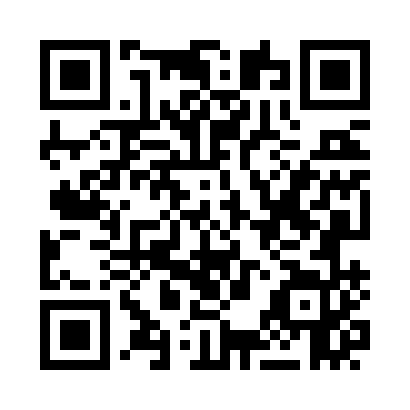 Prayer times for Harden, AustraliaSat 1 Jun 2024 - Sun 30 Jun 2024High Latitude Method: NonePrayer Calculation Method: Muslim World LeagueAsar Calculation Method: ShafiPrayer times provided by https://www.salahtimes.comDateDayFajrSunriseDhuhrAsrMaghribIsha1Sat5:357:0512:042:455:046:282Sun5:367:0512:052:455:046:283Mon5:367:0612:052:455:036:284Tue5:377:0612:052:455:036:285Wed5:377:0712:052:455:036:286Thu5:387:0712:052:455:036:277Fri5:387:0812:052:455:036:278Sat5:397:0812:062:455:036:279Sun5:397:0912:062:445:036:2710Mon5:407:0912:062:445:026:2711Tue5:407:1012:062:445:026:2712Wed5:407:1012:062:445:026:2713Thu5:417:1112:072:455:026:2714Fri5:417:1112:072:455:036:2815Sat5:417:1112:072:455:036:2816Sun5:427:1212:072:455:036:2817Mon5:427:1212:072:455:036:2818Tue5:427:1212:082:455:036:2819Wed5:427:1312:082:455:036:2820Thu5:437:1312:082:455:036:2821Fri5:437:1312:082:465:046:2922Sat5:437:1312:092:465:046:2923Sun5:437:1412:092:465:046:2924Mon5:447:1412:092:465:046:2925Tue5:447:1412:092:475:056:3026Wed5:447:1412:092:475:056:3027Thu5:447:1412:102:475:056:3028Fri5:447:1412:102:485:066:3129Sat5:447:1412:102:485:066:3130Sun5:447:1412:102:485:066:31